Střední škola, Bor, Plzeňská 231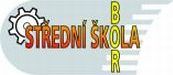 Střední škola, Bor, Plzeňská 231IČO: 00077879se sídlem Plzeňská 231, 348 02 Borzastoupená Mgr. Zdeňkou Valečkovou, ředitelkou SŠ BoraAutoškolaPinďák JosefSoběslavova 1298Stříbro 349 01IČO: 763 59 476uzavírají tuto smlouvu:SMLOUVU NA ZAJIŠTĚNÍ SLUŽEB V OBLASTI AUTOŠKOLYRozsah plnění: Zajištění jízd autoškoly v autech SŠ Bor pro žáky SŠ Bor a pro žáky v doplňkové činnosti.Rozsah odjetých hodin – dle plánu jízd od vedoucího autoškoly.Dle požadavku i účast při závěrečných zkouškách autoškoly.Cena za plnění:Za 1 h (45 minut) náleží Kč 150,--.Způsob úhrady:Do 15. dne následujícího měsíce bude služba fakturována a faktura předána účetnímu oddělení k následnému proplacení.Platnost smlouvySmlouva se sjednává na dobu určitou a to do 31.12.2017V Boru dne 3.1.2017-------------------------------------------------------                                      ------- -------------------------------------------                Autoškola Josef Pinďák                                                                            Mgr. Zdeňka Valečková 